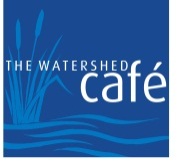 Tapas/small plates Warmed whole brie, cranberry glaze and piadina				12 Mushroom risotto arancini with Napolitano sauce (4)			12 Rosemary skewered lamb with mint & cucumber yoghurt	(2)		14 Pork belly with slaw & candied apple sauce 				13	 Charred haloumi with crostini 						13 Gnocchi with peas in a brie cheese sauce					12  Crumbed mushrooms stuffed with cheddar				11 Chargrilled king prawns	with mango coulis (4)				14 Spicy Spanish meatballs (4)						11 Mixed marinated olives							8